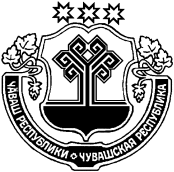 Об утверждении Положения об архиве и Положения
об экспертной комиссии администрации Бичурга-Баишевского сельского поселения Шемуршинского района Чувашской Республики       В соответствии с частью 2 статьи 13 Федерального закона от 22 октября 2004 г. N 125-ФЗ "Об архивном деле в Российской Федерации" (Собрание законодательства Российской Федерации, 2004, N 43, ст. 4169; 2006, N 50, ст. 5280; 2007, N 49, ст. 6079; 2008, N 20, ст. 2253; 2010, N 19, ст. 2291, N 31, ст. 4196; 2013, N 7, ст. 611; 2014, N 40, ст. 5320; 2015, N 48, ст. 6723; 2016, N 10, ст. 1317, N 22, ст. 3097; 2017, N 25, ст. 3596; 2018, N 1, ст. 19), подпунктом 8 пункта 6 Положения о Федеральном архивном агентстве, утвержденного Указом Президента Российской Федерации от 22 июня 2016 г. N 293 "Вопросы Федерального архивного агентства" (Собрание законодательства Российской Федерации, 2016, N 26, ст. 4034),  руководствуясь Уставом Бичурга – Баишевского  сельского поселения администрация Бичурга-Баишевского сельского поселения постановляет:       1. Утвердить Положение об архиве администрации  Бичурга-Баишевского сельского поселения  согласно приложению № 1.
       2. Утвердить Положение об  экспертной комиссии администрации  Бичурга-Баишевского сельского поселения согласно приложению № 2.
      3. Создать экспертную комиссию администрации Бичурга-Баишевского сельского поселения Шемуршинского района Чувашской Республики в составе: - председатель комиссии – Угарин Валерий Васильевич, глава администрации   Бичурга-Баишевского сельского поселения; Члены  комиссии  - Антонова Татьяна Геннадьевна, главный специалист - эксперт администрации Бичурга-Баишевского сельского поселения;                                 - Драгунова Л.В, старший специалист 3 разряда  администрации Бичурга-Баишевского  сельского поселения      4. Опубликовать настоящее постановление в периодическом печатном издании             «Вести Бичурга-Баишевского сельского поселения»  и разместить на официальном сайте администрации Бичурга-Баишевскогог сельского поселения в сети «Интернет».      5. Настоящее постановление  вступает в силу со дня его официального обнародования.Глава администрации Бичурга-Баишевскогосельского поселения    Шемуршинского района                                                 В.В.УгаринПриложение №1 к постановлению администрацииБичурга-Баишевского сельского поселенияот 30.10.2018 года  N 43 ПОЛОЖЕНИЕ  ОБ АРХИВЕ  АДМИНИСТРАЦИИ БИЧУРГА-БАИШЕВСКОГО СЕЛЬСКОГО ПОСЕЛЕНИЯ I. Общие положения1. Положение об архиве (далее -  Положение) администрации Бичурга-Баишевского сельского поселения разработано в соответствии с подпунктом 8 пункта 6 Положения о Федеральном архивном агентстве, утвержденного Указом Президента Российской Федерации от 22 июня 2016 г. N 293 "Вопросы Федерального архивного агентства" (Собрание законодательства Российской Федерации, 2016, N 26, ст. 4034).2. Архив администрации Бичурга-Баишевского сельского поселения создается на правах структурного подразделения, осуществляющего хранение, комплектование, учет и использование документов Архивного фонда Чувашской Республики, документов временных (свыше 10 лет) сроков хранения, в том числе по личному составу, образовавшихся в деятельности администрации Бичурга-Баишевского сельского поселения, а также подготовку документов к передаче на постоянное хранение в государственный (муниципальный) архив, источником комплектования которого выступает администрация  Бичурга-Баишевского сельского поселения.3. Администрация Бичурга-Баишевского сельского поселения разрабатывает положение об Архиве администрации Бичурга-Баишевского сельского поселения. Положение об Архиве администрации Бичурга-Баишевского сельского поселения подлежит согласованию на предмет соответствия его Примерному положению с учетом состава документов, находящихся на хранении и подлежащих хранению в Архиве администрации Бичурга-Баишевского сельского поселения с экспертно-проверочной комиссией (далее – ЭПК) администрации Шемуршинского района Чувашской Республики.После согласования положение об Архиве администрации Бичурга-Баишевского сельского поселения утверждается главой  администрации Бичурга-Баишевского сельского поселения.5. Архив администрации Бичурга-Баишевского сельского поселения в своей деятельности руководствуется Федеральным законом от 22.10.2004 N 125-ФЗ "Об архивном деле в Российской Федерации" (Собрание законодательства Российской Федерации, 2004, N 43, ст. 4169; 2006, N 50, ст. 5280; 2007, N 49, ст. 6079; 2008, N 20, ст. 2253; 2010, N 19, ст. 2291, N 31, ст. 4196; 2013, N 7, ст. 611; 2014, N 40, ст. 5320; 2015, N 48, ст. 6723; 2016, N 10, ст. 1317, N 22, ст. 3097; 2017, N 25, ст. 3596; 2018, N 1, ст. 19), законами, нормативными правовыми актами Российской Федерации, субъектов Российской Федерации в сфере архивного дела и делопроизводства, правилами администрации Бичурга-Баишевского сельского поселения хранения, комплектования, учета и использования документов Архивного фонда Российской Федерации и других архивных документов в государственных органах, органах местного самоуправления и администрации Бичурга-Баишевского сельского поселения, локальными нормативными актами государственного органа.II. Состав документов Архива администрации Бичурга-Баишевского сельского поселения6. Архив администрации Бичурга-Баишевского сельского поселения хранит:а) документы постоянного и временных (свыше 10 лет) сроков хранения, в том числе документы по личному составу, образовавшиеся в деятельности администрации Бичурга-Баишевского сельского поселения;б) документы постоянного хранения и документы по личному составу фонда администраций Бичурга-Баишевского сельского поселения  - предшественников (при их наличии);в) справочно-поисковые средства к документам и учетные документы Архива администрации Бичурга-Баишевского сельского поселения.III. Задачи Архива администрации Бичурга-Баишевского сельского поселения7. К задачам Архива администрации Бичурга-Баишевского сельского поселения относятся:7.1. Организация  хранения документов, состав которых предусмотрен главой II  положения.7.2. Комплектование Архива администрации Бичурга-Баишевского сельского поселения документами, образовавшимися в деятельности администрации Бичурга-Баишевского сельского поселения.7.3. Учет документов, находящихся на хранении в Архиве администрации Бичурга-Баишевского сельского поселения.7.4. Использование документов, находящихся на хранении в Архиве администрации Бичурга-Баишевского сельского поселения.7.5. Подготовка и своевременная передача документов Архивного фонда  на постоянное хранение в муниципальный архив.IV. Функции Архива администрации Бичурга-Баишевского сельского поселения8. Архив администрации Бичурга-Баишевского сельского поселения осуществляет следующие функции:8.1. Организует прием документов постоянного и временных (свыше 10 лет) сроков хранения, в том числе по личному составу, образовавшихся в деятельности администрации Бичурга-Баишевского сельского поселения, в соответствии с утвержденным графиком.8.2. Ведет учет документов и фондов, находящихся на хранении в Архиве администрации Бичурга-Баишевского сельского поселения.8.3. Представляет в муниципальный архив учетные сведения об объеме и составе хранящихся в архиве администрации Бичурга-Баишевского сельского поселения документов Архивного фонда Российской Федерации и других архивных документов в соответствии с порядком государственного учета документов Архивного фонда Российской Федерации.8.4. Систематизирует и размещает документы, поступающие на хранение в Архив администрации Бичурга-Баишевского сельского поселения, образовавшиеся в ходе осуществления деятельности администрации Бичурга-Баишевского сельского поселения.8.5. Осуществляет подготовку и представляет:а) на рассмотрение и согласование экспертной комиссии администрации Бичурга-Баишевского сельского поселения описи дел постоянного хранения, временных (свыше 10 лет) сроков хранения, в том числе по личному составу, а также акты о выделении к уничтожению архивных документов, не подлежащих хранению, акты об утрате документов, акты о неисправимых повреждениях архивных документов;б) на утверждение экспертно-проверочной комиссии Министерства культуры  по делам национальностей и архивного дела Чувашской Республики (далее - ЭПК Минкультуры Чувашии) описи дел постоянного хранения;в) на согласование ЭПК Минкультуры Чувашии описи дел по личному составу;г) на согласование ЭПК Минкультуры Чувашии акты об утрате документов, акты о неисправимых повреждениях архивных документов;д) на утверждение главе  администрации Бичурга-Баишевского сельского поселения описи дел постоянного хранения, описи временных (свыше 10 лет) сроков хранения, в том числе описи дел по личному составу, акты о выделении к уничтожению архивных документов, не подлежащих хранению, акты об утрате документов, акты о неисправимых повреждениях архивных документов, утвержденные и согласованные ЭПК Минкультуры Чувашии 8.6. Организует передачу документов Архивного фонда  на постоянное хранение в муниципальный архив.8.7. Организует и проводит экспертизу ценности документов временных (свыше 10 лет) сроков хранения, находящихся на хранении в Архиве администрации Бичурга-Баишевского сельского поселения в целях отбора документов для включения в состав Архивного фонда Российской Федерации, а также выявления документов, не подлежащих дальнейшему хранению.8.8. Проводит мероприятия по обеспечению сохранности документов, находящихся на хранении в Архиве администрации Бичурга-Баишевского сельского поселения.8.9. Организует информирование главы  и работников администрации Бичурга-Баишевского сельского поселения о составе и содержании документов Архива администрации Бичурга-Баишевского сельского поселения.8.10. Информирует пользователей по вопросам местонахождения архивных документов.8.11. Организует выдачу документов и дел для работы в читальном (просмотровом) зале или во временное пользование.8.12. Исполняет запросы пользователей, выдает архивные копии документов, архивные выписки и архивные справки.8.13. Ведет учет использования документов Архива администрации Бичурга-Баишевского сельского поселения.8.14. Осуществляет ведение справочно-поисковых средств к документам архива администрации Бичурга-Баишевского сельского поселения.8.15. Участвует в разработке документов администрации Бичурга-Баишевского сельского поселения по вопросам архивного дела и делопроизводства.8.16. Оказывает методическую помощь:а) службе делопроизводства администрации Бичурга-Баишевского сельского поселения в составлении номенклатуры дел, формировании и оформлении дел;V. Права Архива администрации Бичурга-Баишевского сельского поселения9. Архив администрации Бичурга-Баишевского сельского поселения имеет право:а) представлять главе  администрации Бичурга-Баишевского сельского поселения предложения по совершенствованию организации хранения, комплектования, учета и использования архивных документов в Архиве администрации Бичурга-Баишевского сельского поселения;б) принимать участие в заседаниях ЭПК Администрации Шемуршинского района. ОДОБРЕНО    							    СОГЛАСОВАНОПротокол ЭК                                                                                        Протокол ЭПК БУ ______________________                                                             Администрации 29 октября . № 1                                                                        Шемуршинского района                                                                                                               Чувашской Республики                                                                                                                от 29 октября . № 2Приложение № 2                                                                                            к     постановлению администрацииБичурга-Баишевского сельского поселенияот 30.10.2018 года  N 43 ПОЛОЖЕНИЕ ОБ ЭКСПЕРТНОЙ КОМИССИИ АДМИНИСТРАЦИИ БИЧУРГА-БАИШЕВСКОГО СЕЛЬСКОГО ПОСЕЛЕНИЯ I. Общие положения1. Положение об экспертной комиссии  администрации Бичурга-Баишевского сельского поселения (далее -  Положение)  разработано в соответствии с подпунктом 9 пункта 6 Положения о Федеральном архивном агентстве, утвержденного Указом Президента Российской Федерации от 22 июня 2016 г. N 293 (Собрание законодательства Российской Федерации, 2016, N 26, ст. 4034).2. Экспертная комиссия администрации Бичурга-Баишевского сельского поселения (далее - ЭК) создается в целях  организации  и проведения методической и практической работы по экспертизе ценности документов, образовавшихся в деятельности администрации Бичурга-Баишевского сельского поселения.3. ЭК является совещательным органом при главе администрации Бичурга-Баишевского сельского поселения, создается постановлением  администрации Бичурга-Баишевского сельского поселения и действует на основании положения, разработанного на основе Примерного положения, утвержденного главой администрации Бичурга-Баишевского сельского поселения.Администрации Бичурга-Баишевского сельского поселения, выступающий источником комплектования муниципального архива Шемуршинского района Чувашской Республики, согласовывает положение об ЭК с экспертно – проверечной комиссией Администрации Шемуршинского района Чувашской Республики (далее – ЭПК).4. Персональный состав ЭК определяется постановлением  администрации Бичурга-Баишевского сельского поселения.В состав ЭК включаются: председатель комиссии, секретарь комиссии, представители службы делопроизводства и архива, специалисты  администрации Бичурга-Баишевского сельского поселения, муниципального архива (по согласованию).Председателем ЭК назначается глава администрации Бичурга-Баишевского сельского поселения.5. В своей работе ЭК руководствуется Федеральным законом от 22.10.2004 N 125-ФЗ "Об архивном деле в Российской Федерации" (Собрание законодательства Российской Федерации, 2004, N 43, ст. 4169; 2006, N 50, ст. 5280; 2007, N 49, ст. 6079; 2008, N 20, ст. 2253; 2010, N 19, ст. 2291, N 31, ст. 4196; 2013, N 7, ст. 611; 2014, N 40, ст. 5320; 2015, N 48, ст. 6723; 2016, N 10, ст. 1317, N 22, ст. 3097; 2017, N 25, ст. 3596; 2018, N 1, ст. 19), законами и иными нормативными правовыми актами Российской Федерации, правилами организации  хранения, комплектования, учета и использования документов Архивного фонда Российской Федерации и других архивных документов в государственных органах, органах местного самоуправления и администрации Бичурга-Баишевского сельского поселениях, законами и иными нормативными правовыми актами субъектов Российской Федерации в области архивного дела, локальными нормативными актами государственного органа.II. Функции ЭК6. Экспертная комиссия осуществляет следующие функции:6.1. Организует ежегодный отбор дел, образующихся в деятельности администрации Бичурга-Баишевского сельского поселения, для хранения и уничтожения.6.2. Рассматривает и принимает решения о согласовании:а) описей дел постоянного хранения управленческой и иных видов документации;б) перечня проектов/объектов, проблем/тем, научно-техническая документация по которым подлежит передаче на постоянное хранение;в) описей дел по личному составу;г) описей дел временных (свыше 10 лет) сроков хранения;д) номенклатуры дел администрации Бичурга-Баишевского сельского поселения;е) актов о выделении к уничтожению документов, не подлежащих хранению;ж) актов об утрате документов;з) актов о неисправимом повреждении архивных документов;и) предложений об установлении (изменении) сроков хранения документов, не предусмотренных (предусмотренных) перечнями типовых архивных документов, а также перечнями документов, образующихся в процессе деятельности федеральных органов государственной власти, иных государственных органов Российской Федерации и подведомственных им организаций, с указанием сроков их хранения, с последующим представлением их на согласование ЦЭПК при Росархиве.к) проектов локальных нормативных актов и методических документов администрации Бичурга-Баишевского сельского поселения по делопроизводству и архивному делу.6.3. Обеспечивает хранение, комплектование, учет и использование архивных документов (далее - архив администрации Бичурга-Баишевского сельского поселения) представление на утверждение ЭПК Минкультуры Чувашии согласованных ЭК описей дел постоянного хранения управленческой и иных видов документации, перечней проектов, проблем (тем), научно-технической документации, подлежащей передаче на постоянное хранение.6.4. Обеспечивает совместно с архивом администрации Бичурга-Баишевского сельского поселения представление на согласование ЭПК Минкультуры Чувашии согласованные ЭК описи дел по личному составу, номенклатуру дел администрации Бичурга-Баишевского сельского поселения.6.5. Обеспечивает совместно с архивом администрации Бичурга-Баишевского сельского поселения представление на согласование ЭПК Администрации согласованные ЭК номенклатуру дел администрации Бичурга-Баишевского сельского поселения.6.6. Совместно с архивом администрации Бичурга-Баишевского сельского поселения, организует для работников администрации Бичурга-Баишевского сельского поселения консультации по вопросам работы с документами, оказывает им методическую помощь, участвует в подготовке и проведении мероприятий по повышению их квалификации.III. Права ЭК7. ЭК имеет право:7.1. Давать рекомендации отдельным работникам администрации Бичурга-Баишевского сельского поселения по вопросам разработки номенклатур дел и формирования дел в делопроизводстве, экспертизы ценности документов, розыска недостающих дел постоянного срока хранения и дел по личному составу, упорядочения и оформления документов для передачи в архив администрации Бичурга-Баишевского сельского поселения.7.2. Приглашать на заседания ЭК в качестве консультантов и экспертов представителей научных, общественных и иных организаций.7.3. Не принимать к рассмотрению и возвращать на доработку документы, подготовленные с нарушением правил организации  хранения, комплектования, учета и использования документов Архивного фонда  и других архивных документов в администрации Бичурга-Баишевского сельского поселения 7.4. Информировать главе администрации Бичурга-Баишевского сельского поселения по вопросам, относящимся к компетенции ЭК.IV. Администрации Бичурга-Баишевского сельского поселения работы ЭК8. ЭК взаимодействует с соответствующей ЭПК Администрации Шемуршинского района, а также с муниципальным архивом.9. Вопросы, относящиеся к компетенции ЭК, рассматриваются на ее заседаниях, которые проводятся по мере необходимости. Все заседания ЭК протоколируются.10. Заседание ЭК и принятые решения считаются правомочными, если на заседании присутствует более половины ее состава.11. Решения ЭК принимаются по каждому вопросу (документу) отдельно большинством голосов присутствующих на заседании членов комиссии. При разделении голосов поровну решение принимает председатель ЭК.Право решающего голоса имеют только члены ЭК. Приглашенные консультанты и эксперты имеют право совещательного голоса.12. Ведение делопроизводства ЭК возлагается на секретаря ЭК.ОДОБРЕНО    							    СОГЛАСОВАНОПротокол ЭК                                                                                        Протокол ЭПК БУ ______________________                                                             Администрации 29 октября . № 1                                                                        Шемуршинского района                                                                                                               Чувашской Республики                                                                                                                от 29 октября . № 1ЧĂВАШ РЕСПУБЛИКИШĂМĂРШĂ РАЙОН, ЧУВАШСКАЯ РЕСПУБЛИКА ШЕМУРШИНСКИЙ РАЙОН  ПĂЧĂРЛĂ ПАШЪЕЛЯЛ ПОСЕЛЕНИЙĔН АДМИНИСТРАЦИЙĔ ЙЫШĂНУ     30      10     2018  № 43Пёчёрлё Пашъел ял.АДМИНИСТРАЦИЯ БИЧУРГА-БАИШЕВСКОГО СЕЛЬСКОГО ПОСЕЛЕНИЯ ПОСТАНОВЛЕНИЕ30      10     2018    № 43село Бичурга-Баишево